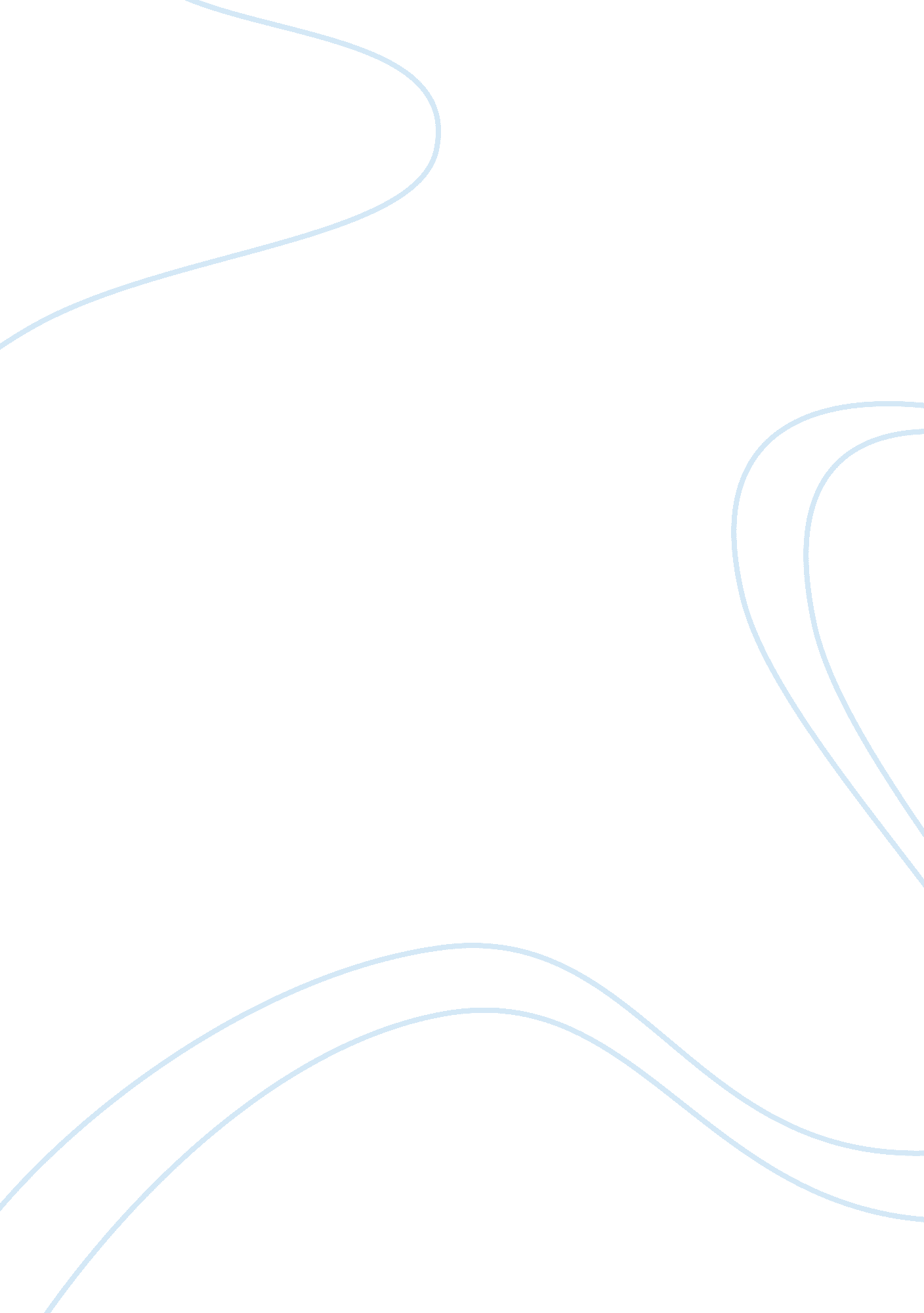 Defense weapons systemGovernment, Military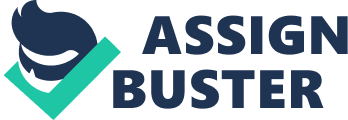 Since the creation of the Boeing B-25 Stratofortress, the US has had the most sophisticated defense systems. Early defense systems operated on a one-way identification mechanism, whereby the system classified approaching aircraft as domestic or enemy. Presumably, the defense systems did not give additional information on the nature or degree of threat presented by an approaching aircraft. B-52 systems are likely to have remained relevant due to their flexibility. Their adaptability has facilitated key modifications aimed at enhancing the system’s monitoring capabilities. However, security experts are likely to be concerned with its capacity to detect modern aircraft. In addition, experts are pessimistic about its identification mechanism and its flexibility in the current environment. In particular, will the system keep pace with the development of military hardware and aircrafts particularly the F series of fighter jets? Sustainability of the B-25 system will determine the United States’ potential as a military and political superpower of the modern world. 